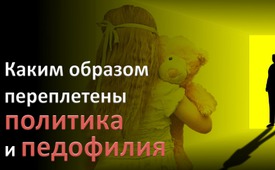 Каким образом переплетены политика и педофилия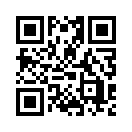 Согласно высказыванию одного из служащих министерства внутренних дел США, многие государства и секретные службы замешаны в педофильных сетевых структурахСогласно высказыванию одного из служащих министерства внутренних дел США, многие государства и секретные службы замешаны в педофильных сетевых структурах. По его словам, в кулуары власти продвигаются и поощряются политики, имеющие педофильные склонности, так как потом их можно шантажировать и контролировать. Многие политики в США уже долгие годы подвергаются шантажу со стороны ЦРУ (американской секретной службы) и Моссада (израильской секретной службы). По высказыванию бывшего агента ЦРУ Роберта Штиля, эти службы использовали, например, т.н. «Остров Лоллита»,** принадлежащий миллиардеру-педофилу Джеффри Эпштейну. Согласно высказыванию г-на Штиля, остров был буквально нашпигован телекамерами, снимающими на видео «некоторых из влиятельнейших личностей в самых унизительных ситуациях». Вследствие этих вовлечений в педокриминальную практику, высокопоставленные государственные представители попадают во внутренний конфликт между удовлетворением своих страстей и страхом, что их противоестественное и наказуемое сексуальное поведение будет обнаружено. Они становятся в высшей степени контролируемыми и управляемыми. Какими бы неправдоподобными эти новости не были в ушах порядочных граждан, тем не менее совпадающие свидетельские показания становятся всё более многочисленными. Где же в данной ситуации вопли прессы и уголовные преследования?

*противоестественное, сексуальное влечение к детям (является уголовно наказуемым)
**официальное название «Little St. James Island» (малый остров Св. Иакова)от mol.Источники:www.epochtimes.de/politik/welt/trumps-machtkampf-um-paedogate-betrifft-die-welt-us-regierungsinsiderpackt-aus-a2051762.html

www.expresszeitung.com/macht-politik/nationale-politik/615-clinton-trump-und-der-paedophile-milliardaerМожет быть вас тоже интересует:---Kla.TV – Другие новости ... свободные – независимые – без цензуры ...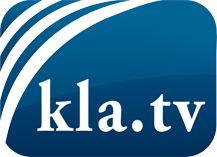 О чем СМИ не должны молчать ...Мало слышанное от народа, для народа...регулярные новости на www.kla.tv/ruОставайтесь с нами!Бесплатную рассылку новостей по электронной почте
Вы можете получить по ссылке www.kla.tv/abo-ruИнструкция по безопасности:Несогласные голоса, к сожалению, все снова подвергаются цензуре и подавлению. До тех пор, пока мы не будем сообщать в соответствии с интересами и идеологией системной прессы, мы всегда должны ожидать, что будут искать предлоги, чтобы заблокировать или навредить Kla.TV.Поэтому объединитесь сегодня в сеть независимо от интернета!
Нажмите здесь: www.kla.tv/vernetzung&lang=ruЛицензия:    Creative Commons License с указанием названия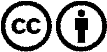 Распространение и переработка желательно с указанием названия! При этом материал не может быть представлен вне контекста. Учреждения, финансируемые за счет государственных средств, не могут пользоваться ими без консультации. Нарушения могут преследоваться по закону.